В ТЦСОН Бешенковичского района прошло очередное занятие "Школы социального работника" на тему: "Предупреждение и разрешение конфликтных ситуаций в процессе оказания социальных услуг".
Данная тема является весьма актуальной, т.к. предупреждение и разрешение конфликтных ситуаций является существенным фактором повышения качества социальных услуг.
В рамках занятия были освещены правила профессиональной этики и основные принципы в деятельности социального работника.
В ходе практической части психологом центра была проведена групповая консультация с элементами тренинга, в результате которой участники познакомились с методами конструктивного взаимодействия и эффективными способами разрешения конфликтных ситуаций с получателями социальных услуг. В процессе работы были созданы условия по формированию сплочённости в коллективе, обмену коллегами опытом по выходу из сложных ситуаций, благоприятная атмосфера в профессиональном взаимодействии.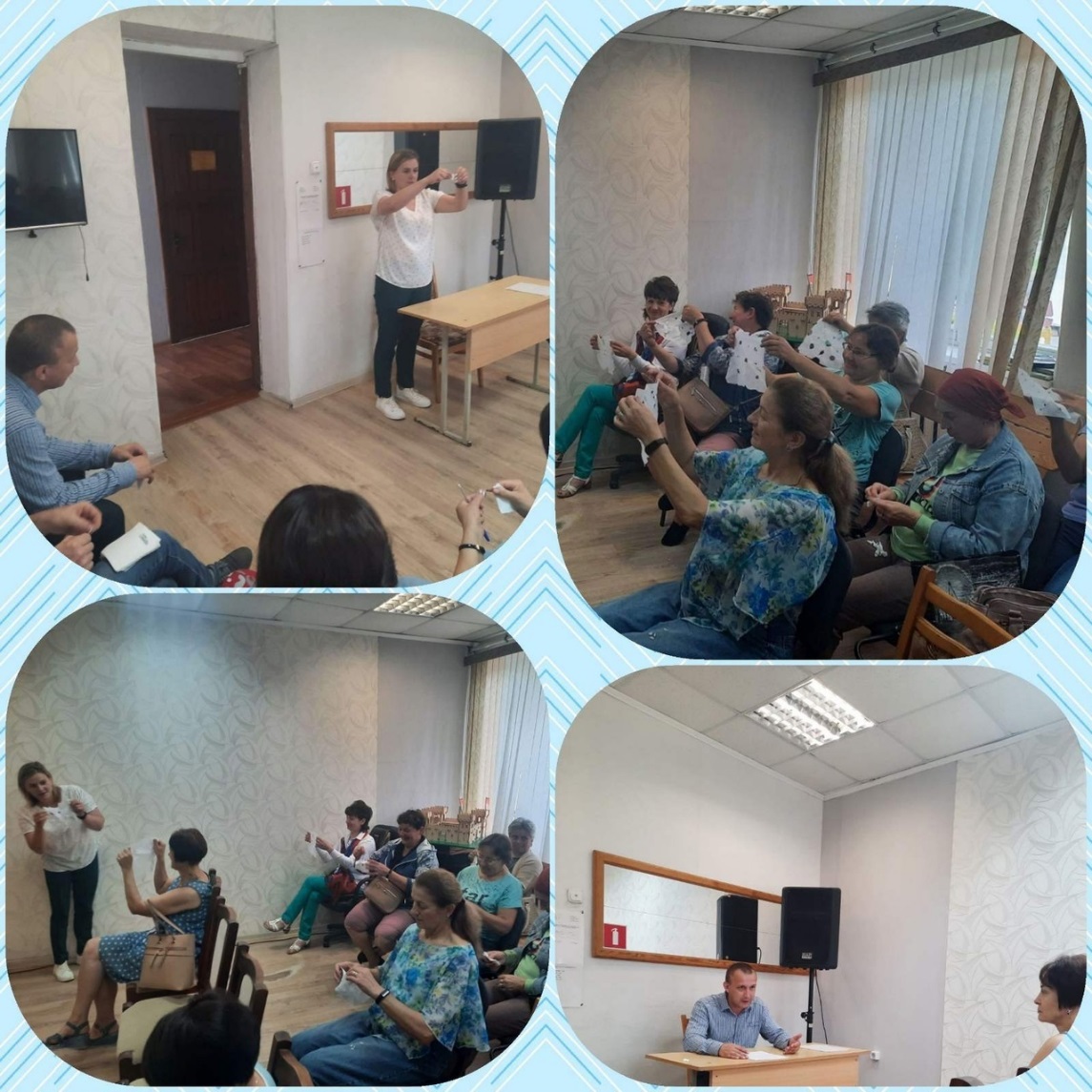 